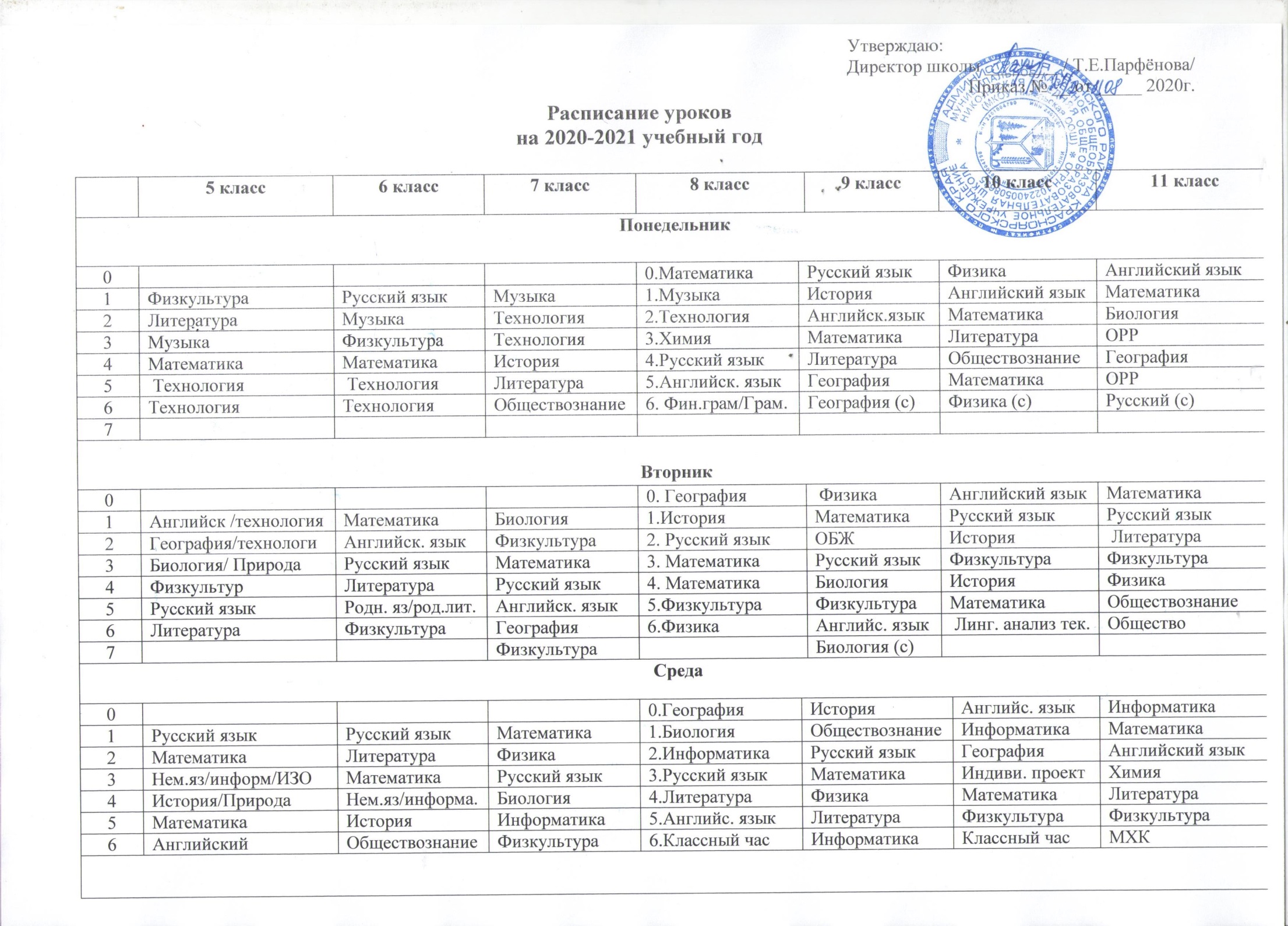                                                                                                                   Четверг                                                                                                                  Четверг                                                                                                                  Четверг                                                                                                                  Четверг                                                                                                                  Четверг                                                                                                                  Четверг                                                                                                                  Четверг                                                                                                                  Четверг                                                                                                                  Четверг00. БиологияИстория История Астрономия Математика1Русский языкИсторияМатематика1. Английс. языкМатематикаМатематикаФизкультураФизкультура2ЛитератураРусский языкИстория2.Физика ГеографияГеографияМатематикаАнглийский язык3МатематикаИЗОМатематика3. ФизкультураФизкультураФизкультураЛитератураЛитература4ИсторияМатематикаГеография 4. МатематикаЛитератураЛитератураРусский языкТехнология 5ИЗОАнглийс. языкРусский язык5. ЛитератураХимияХимияАвтодело Автодело 6Родной языкГеографияФин.грам/проект6. русский яз. (с)Спецкурс (р)Спецкурс (р)АвтоделоАвтодело7ИЗО7.Фин.грам/проеФин.грам/проеАвтоделоАвтоделоПятницаПятницаПятницаПятницаПятницаПятницаПятницаПятницаПятница00.Английский язык0.Английский языкФизика ХимияМатематика 1Английский языкРусский языкРусский язык 1.Математика1.МатематикаХимия ОбществознаниеФизика2МатематикаЛитература Литература2. ОБЖ2. ОБЖАнглийс. языкФизикаИстория3Русский языкАнглийс. языкМатематика 3.История3.ИсторияБиология ЛитератураМатематика4Русский языкРусский языкФизика4.Обществознание4.ОбществознаниеМатематика Биология ОБЖ5ФизкультураМатематикаАнглийс. язык5. Химия5. ХимияМатематика ОБЖИстория 6Биология Английс. язык6. Физкультура6. ФизкультураФизкультураМатематика Обществознание(с)7Классный час